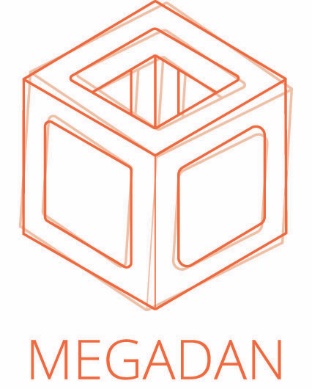 ДОГОВОР  № ________на оказание услуг по хранению грузовг. Москва	                                                                                                   	 				«__» ____ 20__г.Общество с ограниченной ответственностью «МЕГАДАН» в лице Генерального  директора Телицыной Дарьи Викторовны, действующего на основании Устава, именуемое в дальнейшем «Хранитель», с одной стороны и ______________ «____________» в лице Генерального директора ________________________, действующего на основании Устава, именуемое в дальнейшем «Поклажедатель», с другой стороны, а при совместном упоминании «Стороны», заключили настоящий договор о нижеследующем:ПРЕДМЕТ ДОГОВОРА1.1. По настоящему договору Хранитель обязуется принять от Поклажедателя на хранение имущество (далее – «груз») Поклажедателя на условиях, предусмотренных настоящим договором, и хранить его в течение согласованного сторонами срока, после чего возвратить Поклажедателю или третьему лицу, указанному Поклажедателем (далее – «Получатель»), а Поклажедатель обязуется оплатить услуги Хранителя по договору в полном объеме.1.2. Поклажедатель гарантирует, что грузы, передаваемые на хранение, принадлежат ему на праве собственности, либо находятся у него на ином основанном на законе или договоре основании, под арестом не состоят, не запрещены либо ограничены в обороте, соответствуют санитарно-гигиеническим требованиям, техническим условиям и стандартам.1.3. Стороны применяют формы документов, разработанных Хранителем, с учетом требований законодательства Российской Федерации. В зависимости от характера (свойств) груза заполняются соответствующие строки документов, необходимые и достаточные для оказания услуг хранения на территории РФ.1.4. Наименование, маркировка, количество мест хранения передаваемого груза, его вес (или объем) указывается в складской расписке, которую Хранитель выдает Поклажедателю в момент приема груза на хранение.1.5. Местом хранения является склад Хранителя, расположенный по адресу: __________________________________________(далее – «склад»). Склад Хранителя не поддерживает какой-либо специальный влажностный или температурный режим, которые могут требоваться для отдельных видов грузов.2. ПОРЯДОК ПРИЕМА И ВОЗВРАТА ГРУЗА НА ХРАНЕНИЕ2.1. Согласование приёма груза на хранение производится на основании Заявки, оформленной Поклажедателем в свободной форме с указанием количества грузовых мест, объема груза и срока хранения.  Прием груза без Заявок Хранителем не осуществляется.Заявка направляется на адрес электронной почты Хранителя info@megadan.ru не позднее 16 час. 00 мин. дня, предшествующего дню передачи груза на хранение. Хранитель в течение 2-х часов с момента получения Заявки обязан подтвердить возможность исполнения или направить Поклажедателю отказ в исполнении Заявки тем же способом, которым Заявка поступила Хранителю. Если подтверждение или отказ от исполнения Заявки в указанный в настоящем пункте срок не были направлены Поклажедателю, то Заявка считается принятой Хранителем к исполнению.В случае направления заявки после 16 часов 00 мин., Хранитель вправе в течение 24 часов с момента получения Заявки от Поклажедателя по своему усмотрению отказать в исполнении Заявки или перенести срок исполнения Заявки Поклажедателя на более поздний период.Прием груза Хранителем производится по количеству грузовых мест (объему), без досмотра и проверки содержимого упаковки груза на предмет работоспособности, внутренней комплектации, количества, качества, наличия явных или скрытых дефектов, чувствительности к температурному воздействию и т.д.2.2. Грузы должны передаваться на хранение в исправной таре и (или) упаковке, обеспечивающей их полную сохранность. При передаче на хранение груза в упаковке, не соответствующей характеру и свойствам груза, не обеспечивающей сохранность груза при его перемещении, чувствительного к температурному воздействию и/или с деформацией и/или нарушением целостности, а также иными дефектами упаковки, ответственность за все последствия порчи, повреждения и утраты несет Поклажедатель.Поклажедатель отвечает за все последствия неправильной внутренней упаковки грузов (в частности: бой, поломку, деформацию, течь), а также применение тары и упаковки, не соответствующих свойствам груза, его весу или установленным стандартам и техническим условиям.2.3. Возврат груза осуществляется в том же порядке, в котором производилась его приемка в соответствии с п .2.1. договора.Прием груза на хранение оформляется складской распиской, указанной в п.1.4. договора, которая составляется в двух экземплярах и подписывается уполномоченными лицами Поклажедателя и Хранителя.2.4. Возврат груза с хранения может быть произведен как представителю Поклажедателя, так и представителю Получателя (третьему лицу). Возврат грузов со склада производится только на основании заявки, направленной Поклажедателем в адрес Хранителя по электронной почте в срок не позднее, чем за два часа до времени предполагаемого возврата груза. Заявка в обязательном порядке должна содержать информацию о наименовании, количестве груза, его маркировке, указанной в складской расписке, а также реквизиты, позволяющие однозначно определить Поклажедателя и Получателя (ИНН). Прием и возврат груза производится Хранителем по рабочим дням в соответствии с режимом работы склада, но в любом случае не ранее 09:00 часов и не позднее 19:00 часов.2.5. Возврат груза производится при условии наличия у Хранителя полученной в согласованные в настоящем договоре сроки по электронной почте заявки Поклажедателя на возврат груза. Возврат груза представителю Поклажедателя производится при соблюдении следующих условий:2.5.1. При предоставлении представителем Поклажедателя доверенности (подлинник доверенности остается у Хранителя) на получение груза с хранения, документа, удостоверяющего личность представителя Поклажедателя, и предъявления письменной заявки на возврат груза (с оригиналами подписи руководителя/уполномоченного лица и печати организации).2.5.2. При  предоставлении представителем Получателя  доверенности (подлинник доверенности остается у Хранителя) на получение груза с хранения, документа, удостоверяющего личность представителя Получателя, и предъявлении им копии заявки Поклажедателя на возврат груза, аналогичной по форме и содержанию заявке, полученной Хранителем от Поклажедателя посредством  электронной почты.2.6. Возврат груза представителю Получателя/Поклажедателя оформляется накладной на выдачу, которая составляется в двух экземплярах и подписывается представителями Получателя/Поклажедателя и Хранителя. В случае если в течение пяти календарных дней с момента возврата груза представителю Получателя/Поклажедателя в адрес Хранителя не заявлены претензии по качеству оказанных услуг, услуги, если не доказано иного, считаются оказанными в соответствии с условиями договора.2.7. Частичный возврат груза, принятого по складской расписке, не производится.2.8. В случае выявления утраты или повреждения груза (части груза), сторонами составляется двухсторонний акт с отражением факта утраты или повреждения груза, который подписывается уполномоченными представителями сторон.2.9. Поклажедатель или иное лицо, уполномоченное на получение груза с хранения, при получении груза без признаков нарушения упаковки либо с нарушениями упаковки, присутствовавшими и зафиксированными при приеме груза на хранение, имеет право требовать его осмотра и проверки его внутреннего состояния на складе Хранителя. Вызванные этим расходы оплачиваются лицом, по инициативе которого проводилась проверка груза при его возврате с хранения, и определяются на основании цен по прайсу, размещенному на сайте Хранителя: megadan.ru.3. ПРАВА И ОБЯЗАННОСТИ СТОРОН3.1. Обязанности Хранителя:3.1.1. Добросовестно выполнять условия настоящего договора.3.1.2. Обеспечить в течение срока действия настоящего договора надлежащие условия для хранения груза, не связанные с поддержанием какого-либо температурного, влажностного или иного режима хранения грузов.3.1.3. При приеме груза на хранение за свой счет произвести внешний осмотр и определить количество мест груза/объем (мест хранения), а также внешнее состояние упаковки груза, указать эти параметры в складской расписке, обозначенной в п.1.4. договора.3.1.4. Выполнить погрузо-разгрузочные работы, стоимость которых входит в цену договора.3.1.5. Провести маркировку груза, принимаемого на хранение в целях его индивидуализации.3.1.6. Вернуть по востребованию или по окончании срока хранения представителю Поклажедателя груз, который был передан на хранение - по количеству и объему мест.3.1.7. Обеспечивать доступ представителя Поклажедателя/Получателя на территорию Хранителя для вывоза груза (проезд автотранспорта Поклажедателя/Получателя на территорию Хранителя оплачивается отдельно, по ценам (прайс-листам) размещенным на сайте megadan.ru.3.1.8. В случае обнаружения Хранителем опасных свойств груза или грузов опасных по своей природе, Хранитель обязан немедленно сообщить об этом Поклажедателю.3.1.9. Груз должен быть возвращен Хранителем по количеству мест (объему) и маркировки в том состоянии, в каком он был принят на хранение, с учетом его естественного ухудшения, естественной убыли или иного изменения вследствие его естественных свойств. При отсутствии заявления Поклажедателя считается, поскольку не доказано иное, что груз возвращен Хранителем в соответствии с условиями настоящего договора.3.2. Права Хранителя:3.2.1. Отказать Поклажедателю в согласовании заявки на прием груза в случае отсутствия свободных площадей в месте хранения. 3.2.2. Изменять условия хранения, согласованные сторонами, если такие изменение условий хранения необходимы для устранения опасности утраты, недостачи или повреждения груза, известив об этом Поклажедателя в течение 2 (двух) дней.3.2.3. При обнаружении опасных свойств груза или при обнаружении опасных грузов в случае невозможности устранения обнаруженных Хранителем опасных свойств груза, Поклажедатель вправе удалить груз с места хранения незамедлительно.3.2.4. Хранитель имеет право передать груз третьему лицу только по письменной заявке Поклажедателя, оформленной надлежащим образом (за подписью уполномоченного лица и печати организации). Третье лицо имеет право получить груз, а Хранитель обязуется его вернуть при предъявлении третьим лицом письменной заявки, выданной Поклажедателем и доверенности на получение груза в соответствии с порядком возврата грузов, указанным в настоящем договоре.3.2.5. Легковоспламеняющиеся, взрывоопасные или опасные по своей природе грузы, если Поклажедатель при их передаче на хранение не предупредил Хранителя об этих свойствах, могут быть в любое время обезврежены или уничтожены Хранителем без возмещения убытков. Поклажедатель отвечает за убытки, причиненные Хранителю и третьим лицам в связи с хранением таких грузов. Правила, предусмотренные настоящим пунктом, распространяются на грузы, содержимое которых не может быть определено путем наружного осмотра или сданы под неправильным наименованием.3.3. Обязанности Поклажедателя:3.3.1. Предварительно согласовать с Хранителем возможность передачи груза в порядке, предусмотренном в п.2.1. Договора.3.3.1. Сообщать Хранителю все необходимые сведения об особенностях хранения и свойствах грузов.3.3.2. Передавать груз на хранение (затарить, упаковать и т.п.) таким образом, чтобы обеспечить его сохранность и невозможность нанесения вреда хранимым совместно с ним грузам, а также оборудованию Хранителя.3.3.3. Своевременно и на условия настоящего договора производить оплату за хранение грузов.3.3.4. Своевременно подавать Хранителю заявку о продлении времени нахождения груза на хранении.3.3.5. По истечении срока хранения, либо после уведомления Хранителя о прекращении хранения, Поклажедатель обязуется незамедлительно забрать переданный на хранение груз.3.4. Права Поклажедателя:3.4.1. Поклажедатель имеет право в любой момент потребовать возврата переданного на хранение груза.4. ЦЕНА ДОГОВОРА И ПОРЯДОК РАСЧЕТОВ4.1. Цена договора и стоимость дополнительных услуг определяются по тарифам Хранителя. Тарифы определены в прайс-листах и размещены Хранителем на сайте megadan.ru и включают в себя все налоги и сборы.Ежемесячно в срок до пятого числа, следующего за расчетным месяцем, Хранитель направляет Поклажедателю акт, счет и счет-фактуру на стоимость оказанных услуг по хранению грузов и иных (дополнительных) услуг (при наличии) за истекший месяц.Поклажедатель обязуется в течение пяти календарных дней произвести оплату по счету.4.2. Минимальной единицей измерения груза для целей определения цены договора является одно паллетоместо/один килограмм/один метр кубический (что отражается в складской расписке).4.3. Оплата денежных средств по настоящему договору проводится Поклажедателем ежемесячно (расчетный период) по фактической величине оказанных за данный период Хранителем услуг на основании выставленного Хранителем счета на оплату. В случае если период фактического оказания услуг Хранителем окажется менее расчетного периода, услуги подлежат оплате пропорционально количеству дней фактически оказанных услуг.4.4. При просрочке оплаты денежных средств за хранение более чем на десять дней, Хранитель вправе отказаться от исполнения настоящего договора и потребовать от Поклажедателя немедленно забрать сданный на хранение груз и оплатить оказанные услуги.4.5. До момента полной оплаты оказанных услуг по договору Хранитель имеет право удерживать переданный ему на хранение груз.В случае, если по истечении десяти рабочих дней с момента получения письменного уведомления Хранителя Поклажедатель не оплатил стоимость услуг по договору, Хранитель вправе по своему усмотрению:- в установленном порядке реализовать груз по договору купли-продажи, исходя из подтвержденной документами цены груза или при отсутствии таких документов исходя из цены, которая при сравнимых обстоятельствах обычно взимается за аналогичные товары на основании экспертной оценки. Сумма, вырученная от продажи вещи, передается Поклажедателю за вычетом сумм, причитающихся Хранителю, в том числе его расходов на продажу вещи, стоимости хранения, а также штрафных санкций за нарушение обязательств Поклажедателем. Оставшаяся часть стоимости груза возвращается Хранителем Поклажедателю;- утилизировать данный груз. Поклажедатель настоящим подтверждает, что он уведомлен и согласен, что в случае утилизации груза стоимость груза Поклажедателю не возмещается. Утилизация груза не освобождает Поклажедателя от оплаты фактически оказанных услуг.4.6. Расходы на хранение груза, которые превышают обычные расходы такого рода и которые стороны не могли предвидеть при заключении договора хранения (чрезвычайные расходы), возмещаются по письменному требованию Хранителя в соответствии с законодательством РФ.4.7. При необходимости произвести чрезвычайные расходы Хранитель обязан запросить Поклажедателя о согласии на эти расходы. Если Поклажедатель не сообщит о своем несогласии в срок, указанный Хранителем, будет считаться, что он согласен на чрезвычайные расходы.4.8. Чрезвычайные расходы возмещаются Поклажедателем сверх вознаграждения за дополнительное хранение по окончанию расчетного периода либо до его окончания на основании счета Хранителя.5. СРОКИ ХРАНЕНИЯ ГРУЗА5.1. Срок хранения груза определяется с момента приёма груза до момента его возврата по мере востребования Поклажедателем, но не более срока действия настоящего Договора, указанного в п.8.1. договора.5.2. В срок не позднее десяти рабочих дней до окончания срока действия договора, Поклажедатель обязуется подписать новый договор хранения, либо забрать весь груз, находящийся на хранении.5.3. В случае если Поклажедателем и Хранителем не подписан новый договор хранения, настоящий договор прекращает свое действие, при этом, если Поклажедатель не забрал весь груз, то Хранитель в письменном виде уведомляет Поклажедателя о необходимости получения в течение десяти рабочих дней всего груза с хранения.В случае если в течение десяти рабочих дней с момента получения письменного уведомления, Поклажедатель не забрал весь груз с хранения, по окончанию указанного срока Хранитель вправе реализовать или утилизировать находящийся у него на хранении груз в порядке, предусмотренном п. 4.5. настоящего Договора.6. ОТВЕТСТВЕННОСТЬ СТОРОН И ПОРЯДОК РАЗРЕШЕНИЯ СПОРОВ6.1. За просрочку выплаты денежной суммы, предусмотренной настоящим договором, Поклажедатель выплачивает пени в размере 0,2 (две десятых) % от невыплаченной суммы за каждый день просрочки.6.2. Хранитель несет ответственность перед Поклажедателем в виде возмещения реального ущерба за утрату, недостачу или повреждение (порчу) груза после принятия на хранение и до возврата груза Поклажедателю или Получателю, указанному Поклажедателем, если не докажет, что утрата, недостача или повреждение (порча) груза произошли вследствие обстоятельств, которые Хранитель не мог предотвратить и устранение которых от него не зависело. Хранитель не отвечает перед Поклажедателем за причиненные убытки в виде упущенной выгоды.Поклажедатель ознакомлен с тем, что хранение грузов Поклажедателя осуществляется Хранителем без соблюдения температурных или влажностных требований/ограничений. Поклажедатель самостоятельно и в полном объеме несет все риски утраты или повреждения грузов, переданных Поклажедателем на хранение Хранителю, которые в силу своих характеристик должны храниться при соблюдении каких-либо температурных или влажностных требований/ограничений.6.3. Убытки, причиненные Поклажедателю утратой, недостачей или повреждением груза, возмещаются:6.3.1. За утрату и недостачу груза - в размере стоимости утраченного или недостающего груз. В случае если стоимость груза не определена, Хранитель отвечает в размере 10 (десять) рублей за килограмм утраченного,  недостающего груза,.6.3.2. За повреждение груза - в размере суммы, на которую понизилась его действительная стоимость, а при невозможности восстановления поврежденного груза в размере действительной (документально подтвержденной) стоимости груза, либо из расчета 10 (десять) рублей за килограмм поврежденного груза.6.4. Если по истечении срока хранения в связи с окончанием срока действия настоящего договора, либо уведомления Хранителя о снятии груза с хранения, находящийся на хранении груз не принят обратно Поклажедателем, то Хранитель отвечает за утрату или недостачу вверенного груза только при наличии умысла или грубой неосторожности.7. ОБСТОЯТЕЛЬСТВА НЕПРЕОДОЛИМОЙ СИЛЫ7.1. Стороны освобождаются от ответственности за частичное или полное неисполнение обязательств по настоящему Договору если оно явилось следствием действия обстоятельств непреодолимой силы, а именно: наводнения, землетрясения, пожара, аварий на транспорте, террористических актов, военных действий любого характера, мятежей, гражданских беспорядков, забастовок персонала, действий органов государственной власти и управления, если эти обстоятельства препятствуют надлежащему исполнению Сторонами обязательств по настоящему Договору.7.2. Сторона, для которой создалась ситуация невозможности исполнения своих договорных обязательств из-за наступления обстоятельств непреодолимой силы, обязана о наступлении и прекращении действия этих обстоятельств незамедлительно уведомить в письменной форме другую Сторону. При этом надлежащим извещением Хранителем Поклажедателя о наступлении обстоятельств непреодолимой силы является размещение такой информации на официальном интернет сайте  Хранителя www.dellin.ru.7.3. Если наступившие обстоятельства, перечисленные в п.7.1, и их последствия продолжают действовать более 20 (двадцати) дней, Стороны вправе в одностороннем порядке отказаться от исполнения настоящего Договора.8. ЗАКЛЮЧИТЕЛЬНЫЕ ПОЛОЖЕНИЯ8.1. Настоящий договор вступает в силу с момента его подписания и действует до 31 декабря 2020 года.8.2. Любая из сторон вправе в одностороннем порядке расторгнуть Договор до истечения срока его действия, уведомив другую сторону письменно за 10 дней до даты предполагаемого расторжения. Расторжение Договора в данном случае не освобождает стороны от выполнения обязательств по Договору по основаниям, возникшим в период действия договора, и проведения окончательных взаиморасчетов.                  8.3. Все изменения и дополнения к договору действительны, если они составлены в письменной форме, подписаны обеими сторонами и скреплены печатями сторон.                  8.4. Настоящий договор составлен в 2-х экземплярах и вступает в силу с момента его подписания обеими сторонами.                  8.5. Во всем ином, не урегулированном в настоящем договоре, стороны будут руководствоваться нормами действующего гражданскогозаконодательства РФ.8.6. Являются действительными и имеют юридическую силу документы (письма, уведомления, извещения, счета и иные документы,  изготовленные в целях исполнения настоящего договора и подготовленные в письменной форме (по возможности в машинописном виде), подписанные уполномоченными лицами Сторон с проставлением оттиска печати организации, за исключением случаев, когда печать не предусмотрена учредительными документами Сторон, в том числе обособленного подразделения организации, и переданные другой стороне договора:курьером, в том числе лицом, предъявляющим надлежащим образом оформленные документы;почтовым отправлением;по электронной почте (адрес указывается Стороной Договора).При предоставлении Поклажедателем недействительного неверного номера телефона, электронной почты, номера мобильного телефона и иной контактной информации, Поклажедатель считается получившим документы, отправленные на указанные им контакты: по электронной почте – в дату направления документов; курьером/почтовым отправлением – по истечении 14 календарных дней с момента направления письма Поклажедателю независимо от того, исполнит ли последний свою обязанность по получению корреспонденции или нет.9. Особые условия9.1. Заверения об обстоятельствах (431.2 ГК РФ):9.1.1. Стороны гарантируют, что на момент подписания Договора добросовестно исполняют обязанности налогоплательщика и не имеют просроченной задолженности перед бюджетами всех уровней по уплате налогов, а также надлежащим образом исполняют обязанности по отражению всех совершаемых ими хозяйственных операций в бухгалтерской и налоговой отчетности и предоставлению в уполномоченные государственные органы достоверной отчетности (включая налоговые декларации) в полном объеме. А также, что любая из Сторон договора будет активно взаимодействовать с представителями другой Стороны и контролирующих органов по всем вопросам, связанным с фактом и правомерностью уплаты НДС и налога на прибыль в бюджет.9.1.2. Стороны обязуются строго выполнять порядок выпуска, оформления, заполнения и передачи документов, предусмотренных настоящим Договором, в соответствии с указаниями в данном Договоре и требованиями законодательства, гарантируют, что выставляемые первичные учетные документы, связанные с исполнением Договора будут подписываться надлежаще уполномоченными лицами и подтверждают, что они располагают полномочиями, денежными, материальными и трудовыми ресурсами, а также прочими условиями, необходимыми для заключения и исполнения настоящего Договора.9.1.3. Экспедитор обязуется проявлять должную осмотрительность при выборе контрагентов, исключая возможность сотрудничества с поставщиками, которые имеют признаки недобросовестных налогоплательщиков и по запросу Клиента обязуется предоставлять выписку из книги продаж с подтверждением декларирования для целей НДС выручки, полученной Экспедитором по данному Договору. Выписка предоставляется раз в квартал, не позднее 5 рабочих дней с даты получения запроса и не более, чем за 3 календарных года, предшествующих году, в котором был сделан запрос.     	12. РЕКВИЗИТЫ СТОРОНЭкспедиторКлиентПолное наименование Общество с ограниченной ответственностью «МЕГАДАН» Юридический адрес 111672, Москва г., ул., Салтыковская, д. 51, пом. III, ком. Почтовый адрес 111672, Москва г., ул., Салтыковская, д. 51, пом. III, ком.ИНН/КПП  7720467715 / 772001001ОГРН 1197746343684 Расчётный счет 40702810002240002201Корреспондентский счет 30101810200000000593 БИК банка 044525593 Банк АО «АЛЬФА-БАНК» ГенеральныйДиректор                 ________/Телицына Д.В./ГенеральныйДиректор               ____________/ 